Figure S1. Venn diagram analysis of pummelo volatile compounds. The pummelo samples included pulp (A and B) and flavedo (C and D) samples. HR: Hongrou; GXH: Guanxihuang; HZ: Hongzuan; SH: Sanhong; GXB: Guanxi.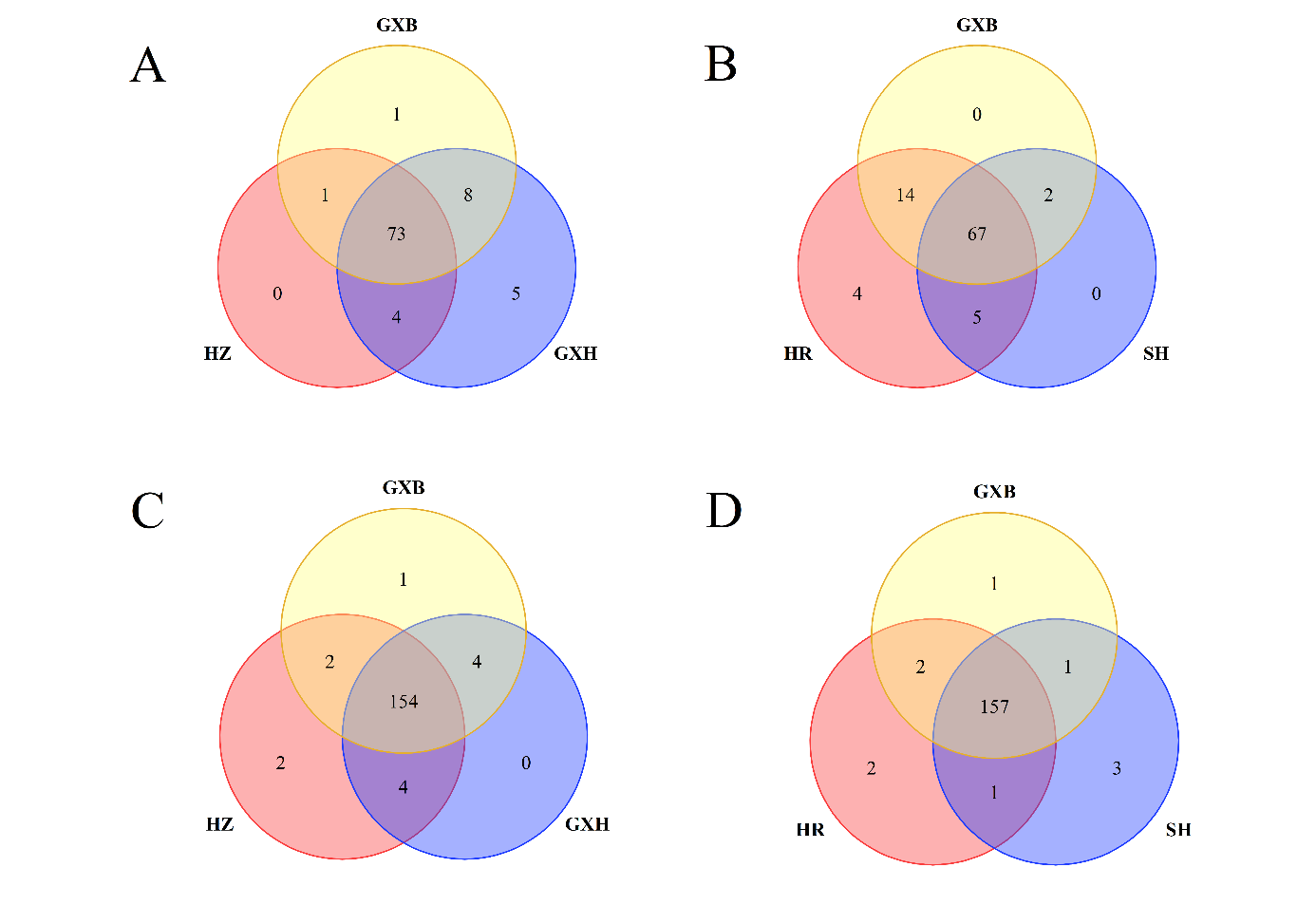 